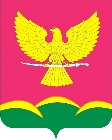 АДМИНИСТРАЦИЯ НОВОТИТАРОВСКОГОСЕЛЬСКОГО ПОСЕЛЕНИЯ ДИНСКОГО РАЙОНАПОСТАНОВЛЕНИЕот 19.11.2021                                                                                              № 583станица НовотитаровскаяО признании утратившим силу постановление администрации Новотитаровского сельского поселения от 14 октября 2020 № 405 «Об утверждении муниципальной программы «Комплексное развитие систем транспортной инфраструктуры и дорожного хозяйства на территории муниципального образования Новотитаровское сельское поселение на 2022 год»В целях приведения нормативных правовых актов Новотитаровского сельского поселения в соответствие с действующим законодательством, руководствуясь статьей 59 Устава Новотитаровского сельского поселения   п о с т а н о в л я ю:1. Признать утратившим силу постановление администрации Новотитаровского сельского поселения Динского от 14 октября 2020 № 405 «Об утверждении муниципальной программы "Комплексное развитие систем транспортной инфраструктуры и дорожного хозяйства на территории муниципального образования Новотитаровское сельское поселение на 2022 год»2. Исполняющему обязанности начальника отдела ЖКХ, транспорта, малого и среднего бизнеса (Бондарь) обнародовать настоящее постановление  разместить на официальном сайте администрации Новотитаровского сельского поселения Динского района в сети интернет www.novotitarovskaya.info.	3. Контроль за выполнением настоящего постановления оставляю за собой. 4. Настоящее постановление вступает в силу после его официального подписания. Глава Новотитаровского  сельского поселенияС. К. Кошман